Proyecto de Ley____ del 2022“Por el cual se modifica el Código Penal y se protege la integridad de los animales domesticos”. El Congreso de Colombia DECRETA:Adiciónese al Capítulo I del Título VII de la Ley 599 del 2000.Artículo 1° El que arrebate, sustraiga, retenga u oculte animal doméstico, con el propósito de obtener provecho para sí o para otro, incurrirá en prisión de treinta y dos (32) a ciento ocho (108) meses. Artículo 1A° Circunstancias de agravación punitiva.La pena imponible de acuerdo con el artículo anterior se aumentará de la mitad a las tres cuartas partes, si la conducta se cometiere:1. Aprovechando calamidad, infortunio o peligro común.2. Aprovechando la confianza depositada por el dueño, poseedor o tenedor de la cosa en el agente.3. Valiéndose de la actividad de inimputable.4. Por persona disfrazada, o aduciendo calidad supuesta, o simulando autoridad o invocando falsa orden de la misma.Artículo 2° Vigencia. La presente Ley rige a partir de su promulgación y deroga las disposiciones que le sean contrarias.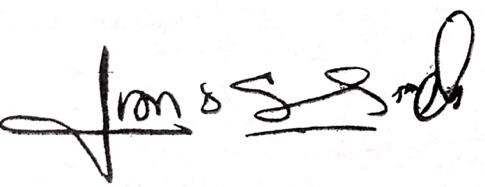 H.R. JUAN CARLOS WILLS OSPINARepresentante a la Cámara1.- Competencia.De conformidad con los artículos 48, 53 y 150 numeral 1 de la Constitución Política, el Congreso de la República es competente para proferir leyes en esta materia.2.- Objeto del Proyecto. El presente proyecto de ley tiene por objeto adicionar al Código Penal artículo nuevo con el fin de sancionar en materia penal el secuestro de animales domésticos y de compañía.3.- Necesidad y conveniencia.Familias multiespecie.El concepto de familias multiespecie ha tomado forma en los ultimos tiempos para definir aquellas familias que conviven con una mascota y la consideran parte de esta. Precisamente este concepto ha permitido reconocer a la mascota como un miembro mas de la familia que además requiere de protección y cuidado dentro de la cual se ha creado un vinculo afectivo.La legislacion colombiana hoy reconoce a los animales como seres sintientes, incluso castigando en materia penal a quienes los dañen en su integridad fisica o los pongan en riesgo.La ley 1774 del 2016 reconoce en su artículo primero: “Los animales como seres sintientes no son cosas, recibirán especial protección contra el sufrimiento y el dolor, en especial, el causado directa o indirectamente por los humanos, por lo cual en la presente ley se tipifican como punibles algunas conductas relacionadas con el maltrato a los animales, y se establece un procedimiento sancionatorio de carácter policivo y judicial.”Asimismo, se reconocen los principios rectores el pro del bienestar animal en su artículo 3ro:  a) Protección al animal. El trato a los animales se basa en el respeto, la solidaridad, la compasión, la ética, la justicia, el cuidado, la prevención del sufrimiento, la erradicación del cautiverio y el abandono, así cama de cualquier forma de abuso, maltrato, violencia, y trato cruel; b) Bienestar animal. En el cuidado de los animales, el responsable o tenedor de ellos asegurará como mínimo: 1. Que no sufran hambre ni sed; 2. Que no sufran injustificadamente malestar físico ni dolor; 3. Que no les sean provocadas enfermedades por negligencia o descuido; 4. Que no sean sometidos a condiciones de miedo ni estrés; 5. Que puedan manifestar su comportamiento natural; c) Solidaridad social. El Estado, la sociedad y sus miembros tienen la obligación de asistir y proteger a los animales con acciones diligentes ante situaciones que pongan en peligro su vida, su salud o su integridad física.  Asimismo, tienen la responsabilidad de tomar parte activa en la prevención y eliminación del maltrato, crueldad y violencia contra los animales; también es su deber abstenerse de cualquier acto injustificado de violencia o maltrato contra estos y denunciar aquellos infractores de las conductas señaladas de los que se tenga conocimiento.”Este Proyecto de Ley busca evitar que los animales domésticos y de compañía sean sometidos a condiciones de miedo o estrés al ser separados de su nucleo familiar.Y es que la Corte Constitucional mediante Sentencia 467 del 2016 reconoce a los animales como seres sintientes a los cuales no se les debe exponer a ninguna forma de maltrato.Maltrato animal – Prohibicion legal como conducta castigada por el orden constutucional vigente:“La jurisprudencia ha migrado hacia un reconocimiento de la prohibición constitucional de maltrato animal, aunque, como se verá más adelante, con diferencias muy importantes en cuanto a su fundamento, contenido y alcances, en escenarios como los operativos de recolección de perros callejeros por las instituciones sanitarias, la tenencia de animales silvestres por particulares, la destinación de bienes de uso público al espectáculo taurino, y las competencias de las autoridades nacionales y locales en la regulación y el control de espectáculos taurinos.”“Así las cosas, la materialización de la prohibición de maltrato animal se produce, no por vía de su calificación abstracta como seres sintientes ni como sujetos de derechos, sino con la identificación de las modalidades y de los escenarios en los que se infringe sufrimiento a los animales individualmente considerados, y con la adopción de medidas idóneas y eficaces para la erradicación de estas modalidades y escenarios en los que se produce el sufrimiento animal. Así las cosas, el deber constitucional del legislador consiste en individualización y caracterización de las distintas formas y modalidades de maltrato que se producen en la interacción entre los seres humanos y los animales, en evaluarlas de cara al conjunto de principios y valores constitucionales, y en adoptar las medidas que sean consistentes con este entramado de mandatos, bien sea para regularizar y estandarizar estas prácticas, o bien sea para prohibirlas inmediata o progresivamente. Nada de ello tiene que ver con una calificación o una categorización general de los animales, cuestión por lo demás bastante más sencilla que la de enfrentar un fenómeno altamente complejo como el maltrato animal.”Sancion penal por maltrato animal en otros paises:*Uruguay: tiene, desde 2014, una ley contra el maltrato animal considerada de vanguardia, que establece sanciones de hasta dos años de cárcel para quien mate un animal doméstico; multas de hasta 68 mil 800 pesos por maltrato; y también prohibe los circos con animales y los zoológicos, aunque solo en algunos casos.*Colombia: desde marzo del 2015, las multas por actos de crueldad y violencia contra los animales cuestan hasta 60 salarios mínimos mensuales, y las penas de prisión oscilan entre los 12 y 36 meses.*Perú: en 2015, el Congreso de Perú elevó las penas por maltrato animal con condenas de hasta 5 años de prisión.*México: en enero de 2014 entró en vigencia una ley que castiga con penas de prisión de entre 6 meses y 2 años de encierro y multas de 50 a 100 salarios mínimos a quienes lesionen animales por crueldad o maltrato.*Reino Unido: fue el primer país en tipificar el maltrato animal como delito, a comienzos del siglo XX. Actualmente su legislación reconoce cinco libertades básicas de los animales (garantizar su alimentación, comodidad, salud y bienestar), y la ley británica de Protección de Mamíferos Salvajes de 1996 castiga el maltrato animal con pena de multa y hasta seis meses de prisión.*Alemania: establece hasta 3 años de penas en prisión para quienes maltraten animales, por medio de una ley especial.*Suiza: también por medio de una ley especial, el maltrato cruel e intencionado es castigado con penas de hasta tres años y multas de hasta 20 mil francos suizos.*Francia: la pena máxima en Francia por maltrato animal es de hasta dos años de prisión y 30 mil euros de multa. Se castigan el ensañamiento grave o de carácter sexual y los actos de crueldad hacia animales domésticos, incluyendo el abandono. Los daños también se penan aunque no sean intencionados.*Estados Unidos: cada estado tiene normas muy diversas. Nueva York multa con mil dólares o penaliza con un año de prisión la tortura, maltrato, o abandono animal que termina en muerte, y puede elevarse a 5 mil dólares cuando se incluyen prácticas sádicas o depravadas. Pero en Alabama se produjo la mayor condena por maltrato animal a un hombre con 75 cargos de crueldad animal y fraude, para quien se dictaminaron 99 años de prisión.*Australia: tiene una de las legislaciones más avanzadas, ya que sanciona el abandono de animales domésticos con penas de hasta cinco años de cárcel y multas de 100 mil dólares.*Egipto: se castiga con hasta tres años de prisión el acto de matar o dañar a un animal intencionalmente, pero no se establecen multas.4.- Causales de impedimento.En virtud del artículo 286 de la ley 5 de 1992 y del artículo 1 de la ley 2003 del 2009, este proyecto de ley reune las condiciones del literal a y b de las circunstancias en las cuales es inexistente el conflicto de interes como lo desarrolla el articulo 286 de la ley 5 de 1992, toda vez que es un Proyecto de Ley de interés general, que puede coincidir y fusionarse con los intereses del electorado.En cumplimiento del artículo 3 de la ley 2003 de 2019 Cordialmente,H.R. JUAN CARLOS WILLS OSPINARepresentante a la Cámara“Por el cual se modifica el Código Penal y se protege la integridad de los animales domesticos”. El Congreso de Colombia DECRETA:Adiciónese al Capítulo I del Título VII de la Ley 599 del 2000.Artículo 1° El que arrebate, sustraiga, retenga u oculte animal doméstico, con el propósito de obtener provecho para sí o para otro, incurrirá en prisión de treinta y dos (32) a ciento ocho (108) meses. Artículo 1A° Circunstancias de agravación punitiva.La pena imponible de acuerdo con el artículo anterior se aumentará de la mitad a las tres cuartas partes, si la conducta se cometiere:1. Aprovechando calamidad, infortunio o peligro común.2. Aprovechando la confianza depositada por el dueño, poseedor o tenedor de la cosa en el agente.3. Valiéndose de la actividad de inimputable.4. Por persona disfrazada, o aduciendo calidad supuesta, o simulando autoridad o invocando falsa orden de la misma.Artículo 2° Vigencia. La presente Ley rige a partir de su promulgación y deroga las disposiciones que le sean contrarias.H.R. JUAN CARLOS WILLS OSPINARepresentante a la Cámara